ประเด็นรับฟังความคิดเห็นประเด็นอื่นๆ 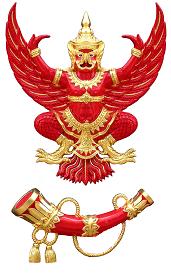 แบบแสดงความคิดเห็น(ร่าง) ประกาศ กสทช. เรื่อง หลักเกณฑ์และเงื่อนไขการอนุญาตให้ใช้คลื่นความถี่        สำหรับอากาศยานซึ่งไม่มีนักบินสำหรับใช้งานเป็นการทั่วไป   วัน/เดือน/ปี ชื่อ/หน่วยงานผู้ให้ความคิดเห็น ที่อยู่ โทรศัพท์ โทรสาร Email address ประเด็นความคิดเห็น/ข้อเสนอแนะนิยามที่เกี่ยวข้อง (ข้อ ๑)..................................................................................................................................................................................................................................................................................................................................................................................................................................................................................................................................................................................................................................................................................................................................................................................................คลื่นความถี่และกำลังส่ง (ข้อ ๒).................................................................................................................................................................................................................................................................................................................................................................................................................................................................................................................................................................................................................................................................................................................................................................................................ใบอนุญาตวิทยุคมนาคม (ข้อ ๓)..................................................................................................................................................................................................................................................................................................................................................................................................................................................................................................................................................................................................................................................................................................................................................................................................การแสดงความสอดคล้องตามข้อกำหนดทางเทคนิค (ข้อ ๔)..................................................................................................................................................................................................................................................................................................................................................................................................................................................................................................................................................................................................................................................................................................................................................................................................ประเด็นความคิดเห็น/ข้อเสนอแนะสิทธิคุ้มครองการรบกวน (ข้อ ๕)..................................................................................................................................................................................................................................................................................................................................................................................................................................................................................................................................................................................................................................................................................................................................................................................................เงื่อนไขการใช้งานอื่น (ข้อ ๖)..................................................................................................................................................................................................................................................................................................................................................................................................................................................................................................................................................................................................................................................................................................................................................................................................